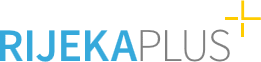 Rijeka, Školjić 15OIB 83938812619Objava podataka – donacije 2021. godinaDatumKorisnikIznosSvrha10.2.Šahovski klub „Draga“   6.000,00 knOdržavanje 21. Međunarodnog ženskog šahovskog turnira „Cvijet Mediterana“ u trajanju od 7. do 13. ožujka 2021. godine11.10.Udruga žena operiranih dojki Nada - Rijeka1.000,00 knHumanitarni koncert „Pjesmom za Nadu“ 12.10.2021. – prikupljanje sredstava za nabavku opreme za potrebe KBC-a Rijeka te za rad Udruge Nada - Rijeka07.12.Šahovski klub „Draga“6.000,00 knOdržavanje 22. Međunarodnog ženskog šahovskog turnira „Cvijet Mediterana“ u trajanju od 5. do 13. ožujka 2022. godine